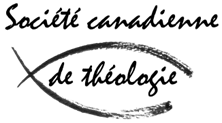 PROGRAMME D’AIDE FINANCIÈRE POUR PARTICIPATIONÀ UNE ACTIVITÉ DE LA SCTLa Société canadienne de théologie offre une aide financière à certains de ses membres afin de favoriser leur participation à son congrès ou à une journée d’étude qu’elle organise annuellement. Ce programme d’aide est réservé à ses membres étudiants, aux personnes sans institution d’affiliation ou à des personnes qui ont le statut de professeur associé. Le Conseil de la Société a établi un budget annuel de1500$, au maximum, pour répondre à ces demandes. Cette somme sera répartie selon les demandes d’aide financière reçues au cours d’une même année.  Les frais couverts incluent :Les frais d’inscription à l’activité,Les frais de transport, lorsqu’il est clairement démontré que le covoiturage n’est pas une option possible,Les frais d’hébergement et de repas.La personne soumettant une demande doit faire la démonstration d’un manque de ressources financières pour participer à un congrès ou à une journée d’étude.Deux types de demandes seront possibles :Demande pour assister à une activité (sans présenter une communication), avec un maximum de 50% des frais encourus remboursables, selon le budget annuel et le nombre de demandes reçues;Demande pour contribuer à une activité (en présentant une communication), avec un maximum de 90% des frais encourus remboursables, selon le budget annuel et le nombre de demandes reçues.Les demandes doivent être acheminées à la trésorière de la Société, au plus tard 60 jours avant la date de début de l’événement. Le comité organisateur est responsable de la décision d’accorder ou non l’aide financière qui sera répartie par la trésorière selon le nombre de demandes et le budget disponible.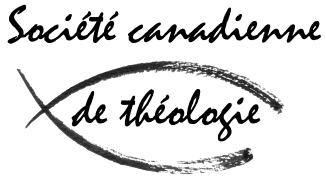 PROGRAMME D'AIDE FINANCIÈRE POUR PARTICIPATION À UNE ACTIVITÉFORMULAIRE DE DEMANDE  (à faire parvenir au sct.tresorier@gmail.com au plus tard 60 jours avant la date de début du congrès)NOM NOM Prénom Prénom Personne-référence (professeur-e)Personne-référence (professeur-e)Adresse Adresse Ville Ville Code postalCode postalTéléphone au domicileTéléphone au domicileTéléphone au bureauTéléphone au bureauCourrier électroniqueCourrier électroniqueUniversité Université Programme Cycle d’étudeProgramme Cycle d’étudeProgramme Cycle d’étudeProgramme Cycle d’étudeChamps d'intérêts :Connaissez-vous des personnes membres de la SCT et travaillant dans votre institution de rattachement?Champs d'intérêts :Connaissez-vous des personnes membres de la SCT et travaillant dans votre institution de rattachement?Champs d'intérêts :Connaissez-vous des personnes membres de la SCT et travaillant dans votre institution de rattachement?Champs d'intérêts :Connaissez-vous des personnes membres de la SCT et travaillant dans votre institution de rattachement?Champs d'intérêts :Connaissez-vous des personnes membres de la SCT et travaillant dans votre institution de rattachement?Champs d'intérêts :Connaissez-vous des personnes membres de la SCT et travaillant dans votre institution de rattachement?Frais de participation au congrès de la SCTFrais de participation au congrès de la SCTFrais de participation au congrès de la SCTFrais de participation au congrès de la SCTFrais de participation au congrès de la SCTFrais de participation au congrès de la SCTNom de l’activité (congrès/journée d’étude, thème)Nom de l’activité (congrès/journée d’étude, thème)Nom de l’activité (congrès/journée d’étude, thème)Frais d’inscriptionFrais d’inscriptionFrais d’inscription$$$Frais de transportFrais de transportFrais de transport$$$Par autobusPar train   Par train   Par automobilePar automobileEn covoiturageLieu et dates d’hébergement prévusLieu et dates d’hébergement prévusLieu et dates d’hébergement prévusFrais d'hébergement  (maximum 2 nuits)Frais d'hébergement  (maximum 2 nuits)Frais d'hébergement  (maximum 2 nuits)$$$Frais de repas  (fournir les détails)Frais de repas  (fournir les détails)Frais de repas  (fournir les détails)$$$Total des frais prévus pour votre participationTotal des frais prévus pour votre participationTotal des frais prévus pour votre participation$$$Aide financière demandéeAide financière demandéeAide financière demandée$$$Aucune avance de fonds avant la tenue de l’activité. Remboursement sur place ou dans les jours suivant l’activité.Aucune avance de fonds avant la tenue de l’activité. Remboursement sur place ou dans les jours suivant l’activité.Aucune avance de fonds avant la tenue de l’activité. Remboursement sur place ou dans les jours suivant l’activité.Aucune avance de fonds avant la tenue de l’activité. Remboursement sur place ou dans les jours suivant l’activité.Aucune avance de fonds avant la tenue de l’activité. Remboursement sur place ou dans les jours suivant l’activité.Aucune avance de fonds avant la tenue de l’activité. Remboursement sur place ou dans les jours suivant l’activité.TYPE DE PARTICIPATION  □ Assister à l'activité (maximum de 50% des frais remboursables, selon le budget et le nombre de demandes)□ Contribuer à l'activité (maximum de 90% des frais remboursables, selon le budget et le nombre de demandes)TYPE DE PARTICIPATION  □ Assister à l'activité (maximum de 50% des frais remboursables, selon le budget et le nombre de demandes)□ Contribuer à l'activité (maximum de 90% des frais remboursables, selon le budget et le nombre de demandes)TYPE DE PARTICIPATION  □ Assister à l'activité (maximum de 50% des frais remboursables, selon le budget et le nombre de demandes)□ Contribuer à l'activité (maximum de 90% des frais remboursables, selon le budget et le nombre de demandes)TYPE DE PARTICIPATION  □ Assister à l'activité (maximum de 50% des frais remboursables, selon le budget et le nombre de demandes)□ Contribuer à l'activité (maximum de 90% des frais remboursables, selon le budget et le nombre de demandes)TYPE DE PARTICIPATION  □ Assister à l'activité (maximum de 50% des frais remboursables, selon le budget et le nombre de demandes)□ Contribuer à l'activité (maximum de 90% des frais remboursables, selon le budget et le nombre de demandes)TYPE DE PARTICIPATION  □ Assister à l'activité (maximum de 50% des frais remboursables, selon le budget et le nombre de demandes)□ Contribuer à l'activité (maximum de 90% des frais remboursables, selon le budget et le nombre de demandes)SECTION POUR USAGE INTERNE SEULEMENTSECTION POUR USAGE INTERNE SEULEMENTSECTION POUR USAGE INTERNE SEULEMENTSECTION POUR USAGE INTERNE SEULEMENTSECTION POUR USAGE INTERNE SEULEMENTSECTION POUR USAGE INTERNE SEULEMENTDate :Date :Date :Signature :Signature :Signature :Formulaire reçu par : Formulaire reçu par : Formulaire reçu par : Date :Date :Date :Somme approuvée :Somme approuvée :Somme approuvée :Somme déboursée en date du : Somme déboursée en date du : Somme déboursée en date du : 